SCUOLA PRIMARIA“SAN DOMENICO SAVIO”U.d.A.  1CLASSI SECONDEA.S.2023/2024UNITA’ DI APPRENDIMENTO n. 1  ITALIANOUNITA’ DI APPRENDIMENTO n. 1  ITALIANOUNITA’ DI APPRENDIMENTO n. 1  ITALIANODenominazione:  “È  AUTUNNO … SI RICOMINCIA!”Denominazione:  “È  AUTUNNO … SI RICOMINCIA!”Denominazione:  “È  AUTUNNO … SI RICOMINCIA!”Competenze chiaveCompetenze chiaveCompetenze chiaveCompetenza alfabetica funzionaleImparare ad imparareCompetenze in materia di cittadinanza Competenza alfabetica funzionaleImparare ad imparareCompetenze in materia di cittadinanza Competenza alfabetica funzionaleImparare ad imparareCompetenze in materia di cittadinanza Traguardi per lo sviluppo delle competenzeTraguardi per lo sviluppo delle competenzeTraguardi per lo sviluppo delle competenzeL’alunno:partecipa a scambi comunicativi (conversazione, discussione di classe e di gruppo) con compagni einsegnanti rispettando il turno  e formulando messaggi chiari e pertinenti, in un registro  adeguato alla situazione.legge e comprende testi di vario tipo e ne individua il senso globale e le informazioni principali.scrive semplici testi corretti nell’ortografia, chiari e coerenti, legati all’esperienza.riflette sui testi per cogliere regolarità morfosintattiche e caratteristiche del lessico; riconosce che le diverse scelte linguistiche sono correlate alla varietà di situazioni communicative.padroneggia e applica in situazioni diverse le conoscenze fondamentali relative all’organizzazione logico-sintattica della frase semplice, alle parti del discorso (o categorie lessicali) e ai principali connettivi.L’alunno:partecipa a scambi comunicativi (conversazione, discussione di classe e di gruppo) con compagni einsegnanti rispettando il turno  e formulando messaggi chiari e pertinenti, in un registro  adeguato alla situazione.legge e comprende testi di vario tipo e ne individua il senso globale e le informazioni principali.scrive semplici testi corretti nell’ortografia, chiari e coerenti, legati all’esperienza.riflette sui testi per cogliere regolarità morfosintattiche e caratteristiche del lessico; riconosce che le diverse scelte linguistiche sono correlate alla varietà di situazioni communicative.padroneggia e applica in situazioni diverse le conoscenze fondamentali relative all’organizzazione logico-sintattica della frase semplice, alle parti del discorso (o categorie lessicali) e ai principali connettivi.L’alunno:partecipa a scambi comunicativi (conversazione, discussione di classe e di gruppo) con compagni einsegnanti rispettando il turno  e formulando messaggi chiari e pertinenti, in un registro  adeguato alla situazione.legge e comprende testi di vario tipo e ne individua il senso globale e le informazioni principali.scrive semplici testi corretti nell’ortografia, chiari e coerenti, legati all’esperienza.riflette sui testi per cogliere regolarità morfosintattiche e caratteristiche del lessico; riconosce che le diverse scelte linguistiche sono correlate alla varietà di situazioni communicative.padroneggia e applica in situazioni diverse le conoscenze fondamentali relative all’organizzazione logico-sintattica della frase semplice, alle parti del discorso (o categorie lessicali) e ai principali connettivi.                                   Abilità                                   AbilitàConoscenze e contenutiAscoltare testi narrativi mostrando di saperne cogliere il senso globale e riesporli in modo comprensibile.Leggere testi narrativi cogliendo l’argomento di cui si parla e individuando le informazioni principali e le loro relazioni.Produrre semplici testi narrativi che rispettino le convenzioni ortografiche.Riconoscere e utilizzare le principali convenzioni di scrittura.Riflettere sulle parole.Ascoltare testi narrativi mostrando di saperne cogliere il senso globale e riesporli in modo comprensibile.Leggere testi narrativi cogliendo l’argomento di cui si parla e individuando le informazioni principali e le loro relazioni.Produrre semplici testi narrativi che rispettino le convenzioni ortografiche.Riconoscere e utilizzare le principali convenzioni di scrittura.Riflettere sulle parole.L’ordine alfabetico.I suoni simili.Difficoltà ortografiche.Il nome. Il testo narrativo.Esposizione orale di un semplice testo.Utenti destinatariClassi SecondeClassi SecondeFase di applicazione1° bimestre1° bimestreTempiOttobre / NovembreOttobre / NovembreRisorse umane interneDocenti di classe e alunniDocenti di classe e alunniMetodologia Approcci metacognitiviSoluzione di problemi reali/ Problem solving.Brainstorming Learning by doing Esercitazioni individualiCompito di apprendimentoApprocci metacognitiviSoluzione di problemi reali/ Problem solving.Brainstorming Learning by doing Esercitazioni individualiCompito di apprendimentoStrategie operativeGrande gruppo e piccolo gruppoTutoraggio tra pari/Peer tutoringCooperative learning Grande gruppo e piccolo gruppoTutoraggio tra pari/Peer tutoringCooperative learning StrumentiLibro di testo e sussidi in usoLibro di testo parte digitaleSchedeMateriali prodotti dall’insegnanteVideo Youtube, Materiali prelevati da App Questionario a risposta multiplaProva oraleLibro di testo e sussidi in usoLibro di testo parte digitaleSchedeMateriali prodotti dall’insegnanteVideo Youtube, Materiali prelevati da App Questionario a risposta multiplaProva oraleVerificheIn itinereSchede strutturate e nonQuestionari a risposta multipla Risposta  apertaProva oraleIn itinereSchede strutturate e nonQuestionari a risposta multipla Risposta  apertaProva oraleUNITA’ DI APPRENDIMENTO n. 1  ARTE E IMMAGINEUNITA’ DI APPRENDIMENTO n. 1  ARTE E IMMAGINEUNITA’ DI APPRENDIMENTO n. 1  ARTE E IMMAGINEDenominazione:  “È  AUTUNNO... SI RICOMINCIA”Denominazione:  “È  AUTUNNO... SI RICOMINCIA”Denominazione:  “È  AUTUNNO... SI RICOMINCIA”Competenze chiaveCompetenze chiaveCompetenze chiaveConsapevolezza ed espressione culturaleImparare ad imparareConsapevolezza ed espressione culturaleImparare ad imparareConsapevolezza ed espressione culturaleImparare ad imparareTraguardi per lo sviluppo delle competenzeTraguardi per lo sviluppo delle competenzeTraguardi per lo sviluppo delle competenzeL’alunno:Osserva e descrive  immagini con parole e segni grafico-espressivi.Conosce e utilizza gli elementi del linguaggio visivo.L’alunno:Osserva e descrive  immagini con parole e segni grafico-espressivi.Conosce e utilizza gli elementi del linguaggio visivo.L’alunno:Osserva e descrive  immagini con parole e segni grafico-espressivi.Conosce e utilizza gli elementi del linguaggio visivo.                                   Abilità                                   AbilitàConoscenze e contenutiRiconoscere gli elementi  del linguaggio visuale.Sperimentare strumenti e tecniche diverse per realizzare prodotti grafici.Riconoscere gli elementi  del linguaggio visuale.Sperimentare strumenti e tecniche diverse per realizzare prodotti grafici.I ricordi dell’estate attraverso i disegni.Produzione di una sequenza di immagini.L’albero.I colori primari e secondari.Utenti destinatariClassi SecondeClassi SecondeFase di applicazione1° bimestre1° bimestreTempiOttobre / NovembreOttobre / NovembreRisorse umane interneDocenti di classe e alunniDocenti di classe e alunniMetodologia Approcci metacognitiviSoluzione di problemi reali/ Problem solving.Brainstorming Learning by doing Esercitazioni individualiCompito di apprendimentoApprocci metacognitiviSoluzione di problemi reali/ Problem solving.Brainstorming Learning by doing Esercitazioni individualiCompito di apprendimentoStrategie operativeGrande gruppo e piccolo gruppoTutoraggio tra pari/Peer tutoringCooperative learning Grande gruppo e piccolo gruppoTutoraggio tra pari/Peer tutoringCooperative learning StrumentiLibro di testo e sussidi in usoLibro di testo parte digitaleSchedeMateriali prodotti dall’insegnanteVideo Youtube, Materiali prelevati da App Questionario a risposta multiplaProva oraleLibro di testo e sussidi in usoLibro di testo parte digitaleSchedeMateriali prodotti dall’insegnanteVideo Youtube, Materiali prelevati da App Questionario a risposta multiplaProva oraleVerificheIn itinereSchede strutturate e nonQuestionari a risposta multipla Risposta  apertaProva oraleIn itinereSchede strutturate e nonQuestionari a risposta multipla Risposta  apertaProva oraleUNITA’ DI APPRENDIMENTO n. 1  STORIAUNITA’ DI APPRENDIMENTO n. 1  STORIAUNITA’ DI APPRENDIMENTO n. 1  STORIADenominazione:  “È  AUTUNNO...SI RICOMINCIA”Denominazione:  “È  AUTUNNO...SI RICOMINCIA”Denominazione:  “È  AUTUNNO...SI RICOMINCIA”Competenze chiaveCompetenze chiaveCompetenze chiaveCompetenza personale, sociale e capacità di imparare ad imparare. Competenza sociale e civica in materia di cittadinanzaCompetenza personale, sociale e capacità di imparare ad imparare. Competenza sociale e civica in materia di cittadinanzaCompetenza personale, sociale e capacità di imparare ad imparare. Competenza sociale e civica in materia di cittadinanzaTraguardi per lo sviluppo delle competenzeTraguardi per lo sviluppo delle competenzeTraguardi per lo sviluppo delle competenzeL’alunno:riconosce elementi significativi del passato del suo ambiente di vita.riconosce e esplora in modo via via più approfondito le tracce storiche presenti nel territorio.usa la linea del tempo per organizzare informazioni, conoscenze, periodi e individuare successioni, contemporaneità, durate, periodizzazioni.individua le relazioni tra gruppi umani e contesti spaziali.L’alunno:riconosce elementi significativi del passato del suo ambiente di vita.riconosce e esplora in modo via via più approfondito le tracce storiche presenti nel territorio.usa la linea del tempo per organizzare informazioni, conoscenze, periodi e individuare successioni, contemporaneità, durate, periodizzazioni.individua le relazioni tra gruppi umani e contesti spaziali.L’alunno:riconosce elementi significativi del passato del suo ambiente di vita.riconosce e esplora in modo via via più approfondito le tracce storiche presenti nel territorio.usa la linea del tempo per organizzare informazioni, conoscenze, periodi e individuare successioni, contemporaneità, durate, periodizzazioni.individua le relazioni tra gruppi umani e contesti spaziali.                                   Abilità                                   AbilitàConoscenze e contenutiConoscere e utilizzare correttamente gli indicatori temporali.Conoscere il tempo storico e il  tempo meteorologico.Riconoscere relazioni di successione, sia cronologica sia ciclica.Riordinare eventi in successione.Conoscere e utilizzare correttamente gli indicatori temporali.Conoscere il tempo storico e il  tempo meteorologico.Riconoscere relazioni di successione, sia cronologica sia ciclica.Riordinare eventi in successione.Utilizzo degli indicatori temporali.Distinzione tra tempo cronologico e meteorologico.Il tempo ciclico: il giorno, la settimana, i mesi e le stagioni.Successione di eventi in una serie di sequenze illustrate.Utenti destinatariClassi SecondeClassi SecondeFase di applicazione2° bimestre2° bimestreTempiOttobre / NovembreOttobre / NovembreRisorse umane interneDocenti di classe e alunniDocenti di classe e alunniMetodologia Approcci metacognitiviSoluzione di problemi reali/ Problem solving.Brainstorming Learning by doing Esercitazioni individualiCompito di apprendimentoApprocci metacognitiviSoluzione di problemi reali/ Problem solving.Brainstorming Learning by doing Esercitazioni individualiCompito di apprendimentoStrategie operativeGrande gruppo e piccolo gruppoTutoraggio tra pari/Peer tutoringCooperative learning Grande gruppo e piccolo gruppoTutoraggio tra pari/Peer tutoringCooperative learning StrumentiLibro di testo e sussidi in usoLibro di testo parte digitaleSchedeMateriali prodotti dall’insegnanteVideo Youtube, Materiali prelevati da App Questionario a risposta multiplaProva oraleLibro di testo e sussidi in usoLibro di testo parte digitaleSchedeMateriali prodotti dall’insegnanteVideo Youtube, Materiali prelevati da App Questionario a risposta multiplaProva oraleVerificheIn itinereSchede strutturate e nonQuestionari a risposta multipla Risposta  apertaProva oraleIn itinereSchede strutturate e nonQuestionari a risposta multipla Risposta  apertaProva oraleUNITA’ DI APPRENDIMENTO n. 1  GEOGRAFIAUNITA’ DI APPRENDIMENTO n. 1  GEOGRAFIAUNITA’ DI APPRENDIMENTO n. 1  GEOGRAFIADenominazione:  “E’ AUTUNNO...SI RICOMINCIA”Denominazione:  “E’ AUTUNNO...SI RICOMINCIA”Denominazione:  “E’ AUTUNNO...SI RICOMINCIA”Competenze chiaveCompetenze chiaveCompetenze chiaveCompetenza personale, sociale e capacità di imparare ad imparare. Competenza sociale e civica in materia di cittadinanzaCompetenza personale, sociale e capacità di imparare ad imparare. Competenza sociale e civica in materia di cittadinanzaCompetenza personale, sociale e capacità di imparare ad imparare. Competenza sociale e civica in materia di cittadinanzaTraguardi per lo sviluppo delle competenzeTraguardi per lo sviluppo delle competenzeTraguardi per lo sviluppo delle competenzeL’alunno:Si orienta nello spazio circostante utilizzando indicatori topologici e mappe di spazi noti.L’alunno:Si orienta nello spazio circostante utilizzando indicatori topologici e mappe di spazi noti.L’alunno:Si orienta nello spazio circostante utilizzando indicatori topologici e mappe di spazi noti.                                   Abilità                                   AbilitàConoscenze e contenutiIndividuare gli elementi fisici e antropici che caratterizzano un paesaggio.Distinguere gli elementi fissi da quelli mobili.Individuare I diversi paesaggi.Cogliere I principali rapporti topologici.Individuare gli elementi fisici e antropici che caratterizzano un paesaggio.Distinguere gli elementi fissi da quelli mobili.Individuare I diversi paesaggi.Cogliere I principali rapporti topologici.Gli elementi naturali ed artificiali.Gli elementi fissi e mobili di un ambiente.Gli ambienti geografici.I concetti topologiciUtenti destinatariClassi SecondeClassi SecondeFase di applicazione1° bimestre1° bimestreTempiOttobre / NovembreOttobre / NovembreRisorse umane interneDocenti di classe e alunniDocenti di classe e alunniMetodologia Approcci metacognitiviSoluzione di problemi reali/ Problem solving.Brainstorming Learning by doing Esercitazioni individualiCompito di apprendimentoApprocci metacognitiviSoluzione di problemi reali/ Problem solving.Brainstorming Learning by doing Esercitazioni individualiCompito di apprendimentoStrategie operativeGrande gruppo e piccolo gruppoTutoraggio tra pari/Peer tutoringCooperative learning Grande gruppo e piccolo gruppoTutoraggio tra pari/Peer tutoringCooperative learning StrumentiLibro di testo e sussidi in usoLibro di testo parte digitaleSchedeMateriali prodotti dall’insegnanteVideo Youtube, Materiali prelevati da App Questionario a risposta multiplaProva oraleLibro di testo e sussidi in usoLibro di testo parte digitaleSchedeMateriali prodotti dall’insegnanteVideo Youtube, Materiali prelevati da App Questionario a risposta multiplaProva oraleVerificheIn itinereSchede strutturate e nonQuestionari a risposta multipla Risposta  apertaProva oraleIn itinereSchede strutturate e nonQuestionari a risposta multipla Risposta  apertaProva oraleUNITA’ DI APPRENDIMENTO n. 1  INGLESEUNITA’ DI APPRENDIMENTO n. 1  INGLESEUNITA’ DI APPRENDIMENTO n. 1  INGLESEDenominazione:  “E’ AUTUNNO...SI RICOMINCIA”Denominazione:  “E’ AUTUNNO...SI RICOMINCIA”Denominazione:  “E’ AUTUNNO...SI RICOMINCIA”Competenze chiaveCompetenze chiaveCompetenze chiaveComunicazione nelle lingue straniereImparare ad imparareComunicazione nelle lingue straniereImparare ad imparareComunicazione nelle lingue straniereImparare ad imparareTraguardi per lo sviluppo delle competenzeTraguardi per lo sviluppo delle competenzeTraguardi per lo sviluppo delle competenzeL’alunno:comprende brevi messaggi orali e scritti.interagisce nel gioco; comunica in modo comprensibile, anche con espressioni e frasi memorizzate in scambi di informazioni semplici e di routine.comunica in modo comprensibile, anche con espressioni e frasi memorizzate, in scambi  di informazioni semplici e di routine.L’alunno:comprende brevi messaggi orali e scritti.interagisce nel gioco; comunica in modo comprensibile, anche con espressioni e frasi memorizzate in scambi di informazioni semplici e di routine.comunica in modo comprensibile, anche con espressioni e frasi memorizzate, in scambi  di informazioni semplici e di routine.L’alunno:comprende brevi messaggi orali e scritti.interagisce nel gioco; comunica in modo comprensibile, anche con espressioni e frasi memorizzate in scambi di informazioni semplici e di routine.comunica in modo comprensibile, anche con espressioni e frasi memorizzate, in scambi  di informazioni semplici e di routine.AbilitàAbilitàConoscenze e contenutiAscolto Comprendere vocaboli, istruzioni, espressioni e frasi di uso quotidiano.ParlatoProdurre frasi brevi e significative riferite ad oggetti, luoghi, persone, situazioni note. Interagire con un compagno utilizzando espressioni e frasi memorizzate adatte alla situazione.LetturaComprendere brevi messaggi, accompagnati preferibilmente da supporti visivi o sonori, cogliendo parole già acquisite a livello orale.ScritturaScrivere parole di uso quotidiano attinenti alle attività svolte in classe e ad interessi personali e del gruppo.Ascolto Comprendere vocaboli, istruzioni, espressioni e frasi di uso quotidiano.ParlatoProdurre frasi brevi e significative riferite ad oggetti, luoghi, persone, situazioni note. Interagire con un compagno utilizzando espressioni e frasi memorizzate adatte alla situazione.LetturaComprendere brevi messaggi, accompagnati preferibilmente da supporti visivi o sonori, cogliendo parole già acquisite a livello orale.ScritturaScrivere parole di uso quotidiano attinenti alle attività svolte in classe e ad interessi personali e del gruppo.Saluti formali ed informali.Oggetti e arredi scolastici.Colori.Famiglia.Giocattoli.AnimaliI numeri da 1 a 20Cenni di culture dei paesi di cui si studia la lingua: Halloween Utenti destinatariClassi SecondeClassi SecondeFase di applicazione1° bimestre1° bimestreTempiOttobre / NovembreOttobre / NovembreRisorse umane interneDocenti di classe e alunniDocenti di classe e alunniMetodologia Approcci metacognitiviSoluzione di problemi reali/ Problem solving.Brainstorming Learning by doing Esercitazioni individualiCompito di apprendimentoApprocci metacognitiviSoluzione di problemi reali/ Problem solving.Brainstorming Learning by doing Esercitazioni individualiCompito di apprendimentoStrategie operativeGrande gruppo e piccolo gruppoTutoraggio tra pari/Peer tutoringCooperative learning Grande gruppo e piccolo gruppoTutoraggio tra pari/Peer tutoringCooperative learning StrumentiLibro di testo e sussidi in usoLibro di testo parte digitaleSchedeMateriali prodotti dall’insegnanteVideo Youtube, Materiali prelevati da App Questionario a risposta multiplaProva oraleLibro di testo e sussidi in usoLibro di testo parte digitaleSchedeMateriali prodotti dall’insegnanteVideo Youtube, Materiali prelevati da App Questionario a risposta multiplaProva oraleVerificheIn itinereSchede strutturate e nonQuestionari a risposta multipla Risposta  apertaProva oraleIn itinereSchede strutturate e nonQuestionari a risposta multipla Risposta  apertaProva oraleUNITA’ DI APPRENDIMENTO n. 1  MATEMATICAUNITA’ DI APPRENDIMENTO n. 1  MATEMATICAUNITA’ DI APPRENDIMENTO n. 1  MATEMATICADenominazione:  “E’ AUTUNNO...SI RICOMINCIA”Denominazione:  “E’ AUTUNNO...SI RICOMINCIA”Denominazione:  “E’ AUTUNNO...SI RICOMINCIA”Competenze chiaveCompetenze chiaveCompetenze chiaveCompetenza matematica.Imparare ad imparareCompetenza matematica.Imparare ad imparareCompetenza matematica.Imparare ad imparareTraguardi per lo sviluppo delle competenzeTraguardi per lo sviluppo delle competenzeTraguardi per lo sviluppo delle competenzeL’alunno:si muove con sicurezza nel calcolo scritto e mentale con i numeri naturali.comprende testi che coinvolgono aspetti logici e matematici.descrive il procedimento seguito.riconosce e rappresenta forme del piano e dello spazio.L’alunno:si muove con sicurezza nel calcolo scritto e mentale con i numeri naturali.comprende testi che coinvolgono aspetti logici e matematici.descrive il procedimento seguito.riconosce e rappresenta forme del piano e dello spazio.L’alunno:si muove con sicurezza nel calcolo scritto e mentale con i numeri naturali.comprende testi che coinvolgono aspetti logici e matematici.descrive il procedimento seguito.riconosce e rappresenta forme del piano e dello spazio.AbilitàAbilitàConoscenze e contenutiLeggere, scrivere e rappresentare i numeri naturali entro il 50.Comporre e scomporre i numeri naturali, entro il 50, in decine e unità.Contare in senso progressivo e regressive entro il 50.Confrontare e ordinare i numeri naturali, entro il 50,  utilizzando i simboli >, <, =Eseguire addizioni e sottrazioni in colonna senza cambio.Classificare linee.Saper classificare in base a uno o più attributi.Leggere, scrivere e rappresentare i numeri naturali entro il 50.Comporre e scomporre i numeri naturali, entro il 50, in decine e unità.Contare in senso progressivo e regressive entro il 50.Confrontare e ordinare i numeri naturali, entro il 50,  utilizzando i simboli >, <, =Eseguire addizioni e sottrazioni in colonna senza cambio.Classificare linee.Saper classificare in base a uno o più attributi.I numeri da 0 a 70.Unità e decine.Linea dei numeri.Precedente e successivo.Ordine crescente e decrescente.Maggiore-minore-uguale.Operazioni con  i numeri naturali: addizioni e sottrazioni.Calcoli in colonna.Vari tipi di linee ClassificazioniUtenti destinatariClassi SecondeClassi SecondeFase di applicazione1° bimestre1° bimestreTempiOttobre / NovembreOttobre / NovembreRisorse umane interneDocenti di classe e alunniDocenti di classe e alunniMetodologia Approcci metacognitiviSoluzione di problemi reali/ Problem solving.Brainstorming Learning by doing Esercitazioni individualiCompito di apprendimentoApprocci metacognitiviSoluzione di problemi reali/ Problem solving.Brainstorming Learning by doing Esercitazioni individualiCompito di apprendimentoStrategie operativeGrande gruppo e piccolo gruppoTutoraggio tra pari/Peer tutoringCooperative learning Grande gruppo e piccolo gruppoTutoraggio tra pari/Peer tutoringCooperative learning StrumentiLibro di testo e sussidi in usoLibro di testo parte digitaleSchedeMateriali prodotti dall’insegnanteVideo Youtube, Materiali prelevati da App Questionario a risposta multiplaProva oraleLibro di testo e sussidi in usoLibro di testo parte digitaleSchedeMateriali prodotti dall’insegnanteVideo Youtube, Materiali prelevati da App Questionario a risposta multiplaProva oraleVerificheIn itinereSchede strutturate e nonQuestionari a risposta multipla Risposta  apertaProva oraleIn itinereSchede strutturate e nonQuestionari a risposta multipla Risposta  apertaProva oraleUNITA’ DI APPRENDIMENTO n. 1  SCIENZEUNITA’ DI APPRENDIMENTO n. 1  SCIENZEUNITA’ DI APPRENDIMENTO n. 1  SCIENZEDenominazione:  “E’ AUTUNNO...SI RICOMINCIA”Denominazione:  “E’ AUTUNNO...SI RICOMINCIA”Denominazione:  “E’ AUTUNNO...SI RICOMINCIA”Competenze chiaveCompetenze chiaveCompetenze chiaveCompetenze di base in scienze e tecnologiaImparare ad imparareCompetenze di base in scienze e tecnologiaImparare ad imparareCompetenze di base in scienze e tecnologiaImparare ad imparareTraguardi per lo sviluppo delle competenzeTraguardi per lo sviluppo delle competenzeTraguardi per lo sviluppo delle competenzeL’alunno:sviluppa atteggiamenti di curiosità verso il mondo che lo stimolano a cercare spiegazioni.esplora i fenomeni con approccio scientifico.individua aspetti quantitativi e qualitativi nei fenomeni.L’alunno:sviluppa atteggiamenti di curiosità verso il mondo che lo stimolano a cercare spiegazioni.esplora i fenomeni con approccio scientifico.individua aspetti quantitativi e qualitativi nei fenomeni.L’alunno:sviluppa atteggiamenti di curiosità verso il mondo che lo stimolano a cercare spiegazioni.esplora i fenomeni con approccio scientifico.individua aspetti quantitativi e qualitativi nei fenomeni.AbilitàAbilitàConoscenze e contenutiDistinguere gli oggetti naturali da quelli costruiti dall'uomo. Comprendere l’importanza dell’elemento acqua.Riconoscere i materiali più comuni e la loro provenienza.Individuare proprietà e caratteristiche di alcuni oggetti di uso communeDistinguere gli oggetti naturali da quelli costruiti dall'uomo. Comprendere l’importanza dell’elemento acqua.Riconoscere i materiali più comuni e la loro provenienza.Individuare proprietà e caratteristiche di alcuni oggetti di uso communeLa materia intorno a noi.L’acqua: le trasformazioni.Il ciclo dell’acqua.I materiali.Utenti destinatariClassi SecondeClassi SecondeFase di applicazione1° bimestre1° bimestreTempiOttobre / NovembreOttobre / NovembreRisorse umane interneDocenti di classe e alunniDocenti di classe e alunniMetodologia Approcci metacognitiviSoluzione di problemi reali/ Problem solving.Brainstorming Learning by doing Esercitazioni individualiCompito di apprendimentoApprocci metacognitiviSoluzione di problemi reali/ Problem solving.Brainstorming Learning by doing Esercitazioni individualiCompito di apprendimentoStrategie operativeGrande gruppo e piccolo gruppoTutoraggio tra pari/Peer tutoringCooperative learning Grande gruppo e piccolo gruppoTutoraggio tra pari/Peer tutoringCooperative learning StrumentiLibro di testo e sussidi in usoLibro di testo parte digitaleSchedeMateriali prodotti dall’insegnanteVideo Youtube, Materiali prelevati da App Questionario a risposta multiplaProva oraleLibro di testo e sussidi in usoLibro di testo parte digitaleSchedeMateriali prodotti dall’insegnanteVideo Youtube, Materiali prelevati da App Questionario a risposta multiplaProva oraleVerificheIn itinereSchede strutturate e nonQuestionari a risposta multipla Risposta  apertaProva oraleIn itinereSchede strutturate e nonQuestionari a risposta multipla Risposta  apertaProva oraleUNITA’ DI APPRENDIMENTO n. 1  TECNOLOGIAUNITA’ DI APPRENDIMENTO n. 1  TECNOLOGIAUNITA’ DI APPRENDIMENTO n. 1  TECNOLOGIADenominazione:  “E’ AUTUNNO...SI RICOMINCIA”Denominazione:  “E’ AUTUNNO...SI RICOMINCIA”Denominazione:  “E’ AUTUNNO...SI RICOMINCIA”Competenze chiaveCompetenze chiaveCompetenze chiaveCompetenze di base in scienze e tecnologiaImparare ad imparareCompetenze di base in scienze e tecnologiaImparare ad imparareCompetenze di base in scienze e tecnologiaImparare ad imparareTraguardi per lo sviluppo delle competenzeTraguardi per lo sviluppo delle competenzeTraguardi per lo sviluppo delle competenzeL’alunno:Riconosce alcuni oggetti e strumenti di uso quotidiano come artefatti.Ne descrive la funzione, la struttura e ne spiega il funzionamento.Conosce alcuni processi di trasformazione.L’alunno:Riconosce alcuni oggetti e strumenti di uso quotidiano come artefatti.Ne descrive la funzione, la struttura e ne spiega il funzionamento.Conosce alcuni processi di trasformazione.L’alunno:Riconosce alcuni oggetti e strumenti di uso quotidiano come artefatti.Ne descrive la funzione, la struttura e ne spiega il funzionamento.Conosce alcuni processi di trasformazione.AbilitàAbilitàConoscenze e contenutiConoscere la funzione degli oggetti di uso comune.Realizzare  semplici oggetti con materiali vari.Conoscere la funzione degli oggetti di uso comune.Realizzare  semplici oggetti con materiali vari.La funzione degli oggetti di uso comune La Festa degli alberiSimboli di HalloweenUtenti destinatariClassi SecondeClassi SecondeFase di applicazione1° bimestre1° bimestreTempiOttobre / NovembreOttobre / NovembreRisorse umane interneDocenti di classe e alunniDocenti di classe e alunniMetodologia Approcci metacognitiviSoluzione di problemi reali/ Problem solving.Brainstorming Learning by doing Esercitazioni individualiCompito di apprendimentoApprocci metacognitiviSoluzione di problemi reali/ Problem solving.Brainstorming Learning by doing Esercitazioni individualiCompito di apprendimentoStrategie operativeGrande gruppo e piccolo gruppoTutoraggio tra pari/Peer tutoringCooperative learning Grande gruppo e piccolo gruppoTutoraggio tra pari/Peer tutoringCooperative learning StrumentiLibro di testo e sussidi in usoLibro di testo parte digitaleSchedeMateriali prodotti dall’insegnanteVideo Youtube, Materiali prelevati da App Questionario a risposta multiplaProva oraleLibro di testo e sussidi in usoLibro di testo parte digitaleSchedeMateriali prodotti dall’insegnanteVideo Youtube, Materiali prelevati da App Questionario a risposta multiplaProva oraleVerificheIn itinereSchede strutturate e nonQuestionari a risposta multipla Risposta  apertaProva oraleIn itinereSchede strutturate e nonQuestionari a risposta multipla Risposta  apertaProva oraleUNITA’ DI APPRENDIMENTO n. 1  MUSICAUNITA’ DI APPRENDIMENTO n. 1  MUSICAUNITA’ DI APPRENDIMENTO n. 1  MUSICADenominazione:  “E’ AUTUNNO...SI RICOMINCIA”Denominazione:  “E’ AUTUNNO...SI RICOMINCIA”Denominazione:  “E’ AUTUNNO...SI RICOMINCIA”Competenze chiaveCompetenze chiaveCompetenze chiaveConsapevolezza ed espressione culturale Imparare ad imparareConsapevolezza ed espressione culturale Imparare ad imparareConsapevolezza ed espressione culturale Imparare ad imparareTraguardi per lo sviluppo delle competenzeTraguardi per lo sviluppo delle competenzeTraguardi per lo sviluppo delle competenzeL’alunno:esplora, discrimina ed elabora eventi sonori dal punto di vista qualitativo, spaziale e in riferimento alla loro fonte.articola combinazioni timbriche, ritmiche e melodiche, applicando schemi elementari; le esegue con la voce, il corpo e gli strumenti.esegue, da solo e in gruppo, semplici brani vocali o strumentali, appartenenti a generi e culture differenti.L’alunno:esplora, discrimina ed elabora eventi sonori dal punto di vista qualitativo, spaziale e in riferimento alla loro fonte.articola combinazioni timbriche, ritmiche e melodiche, applicando schemi elementari; le esegue con la voce, il corpo e gli strumenti.esegue, da solo e in gruppo, semplici brani vocali o strumentali, appartenenti a generi e culture differenti.L’alunno:esplora, discrimina ed elabora eventi sonori dal punto di vista qualitativo, spaziale e in riferimento alla loro fonte.articola combinazioni timbriche, ritmiche e melodiche, applicando schemi elementari; le esegue con la voce, il corpo e gli strumenti.esegue, da solo e in gruppo, semplici brani vocali o strumentali, appartenenti a generi e culture differenti.AbilitàAbilitàConoscenze e contenutiRiconoscere attraverso l’ascolto gli elementifondamentali del linguaggio musicale.Eseguire in forma corale semplice canti.Riconoscere attraverso l’ascolto gli elementifondamentali del linguaggio musicale.Eseguire in forma corale semplice canti.Suoni, rumori e fonti sonore della realtà circostante.Canti coraliUtenti destinatariClassi SecondeClassi SecondeFase di applicazione1° bimestre1° bimestreTempiOttobre / NovembreOttobre / NovembreRisorse umane interneDocenti di classe e alunniDocenti di classe e alunniMetodologia Approcci metacognitiviSoluzione di problemi reali/ Problem solving.Brainstorming Learning by doing Esercitazioni individualiCompito di apprendimentoApprocci metacognitiviSoluzione di problemi reali/ Problem solving.Brainstorming Learning by doing Esercitazioni individualiCompito di apprendimentoStrategie operativeGrande gruppo e piccolo gruppoTutoraggio tra pari/Peer tutoringCooperative learning Grande gruppo e piccolo gruppoTutoraggio tra pari/Peer tutoringCooperative learning StrumentiLibro di testo e sussidi in usoLibro di testo parte digitaleSchedeMateriali prodotti dall’insegnanteVideo Youtube, Materiali prelevati da App Questionario a risposta multiplaProva oraleLibro di testo e sussidi in usoLibro di testo parte digitaleSchedeMateriali prodotti dall’insegnanteVideo Youtube, Materiali prelevati da App Questionario a risposta multiplaProva oraleVerificheIn itinereSchede strutturate e nonQuestionari a risposta multipla Risposta  apertaProva oraleIn itinereSchede strutturate e nonQuestionari a risposta multipla Risposta  apertaProva oraleUNITA’ DI APPRENDIMENTO n. 1  EDUCAZIONE FISICAUNITA’ DI APPRENDIMENTO n. 1  EDUCAZIONE FISICAUNITA’ DI APPRENDIMENTO n. 1  EDUCAZIONE FISICADenominazione:  “E’ AUTUNNO...SI RICOMINCIA”Denominazione:  “E’ AUTUNNO...SI RICOMINCIA”Denominazione:  “E’ AUTUNNO...SI RICOMINCIA”Competenze chiaveCompetenze chiaveCompetenze chiaveCompetenza alfabetico- funzionale Competenze sociali e civicheImparare ad imparareCompetenza alfabetico- funzionale Competenze sociali e civicheImparare ad imparareCompetenza alfabetico- funzionale Competenze sociali e civicheImparare ad imparareTraguardi per lo sviluppo delle competenzeTraguardi per lo sviluppo delle competenzeTraguardi per lo sviluppo delle competenzeL’alunno:acquisisce consapevolezza di sé attraverso la percezione del proprio corpo e la padronanza degli schemi motori e posturali di base.utilizza il linguaggio corporeo e motorio per esprimersi.sperimenta in forma semplificata diverse gestualità tecniche.agisce rispettando i criteri base di sicurezza per sé e per gli altri.comprende il valore delle regole e l’importanza di rispettarle.L’alunno:acquisisce consapevolezza di sé attraverso la percezione del proprio corpo e la padronanza degli schemi motori e posturali di base.utilizza il linguaggio corporeo e motorio per esprimersi.sperimenta in forma semplificata diverse gestualità tecniche.agisce rispettando i criteri base di sicurezza per sé e per gli altri.comprende il valore delle regole e l’importanza di rispettarle.L’alunno:acquisisce consapevolezza di sé attraverso la percezione del proprio corpo e la padronanza degli schemi motori e posturali di base.utilizza il linguaggio corporeo e motorio per esprimersi.sperimenta in forma semplificata diverse gestualità tecniche.agisce rispettando i criteri base di sicurezza per sé e per gli altri.comprende il valore delle regole e l’importanza di rispettarle.AbilitàAbilitàConoscenze e contenuti  Utilizzare il linguaggio del corpo per esprimere sentimenti ed emozioni.Gestire azioni motorie nello spazio   Utilizzare il linguaggio del corpo per esprimere sentimenti ed emozioni.Gestire azioni motorie nello spazio Giochi di mimo.Giochi motoriLo schema corporeoSchemi motori e posturaliPosizioni del corpo in rapporto allo spazio e al tempoUtenti destinatariClassi SecondeClassi SecondeFase di applicazione1° bimestre1° bimestreTempiOttobre / NovembreOttobre / NovembreRisorse umane interneDocenti di classe e alunniDocenti di classe e alunniMetodologia Approcci metacognitiviSoluzione di problemi reali/ Problem solving.Brainstorming Learning by doing Esercitazioni individualiCompito di apprendimentoApprocci metacognitiviSoluzione di problemi reali/ Problem solving.Brainstorming Learning by doing Esercitazioni individualiCompito di apprendimentoStrategie operativeGrande gruppo e piccolo gruppoTutoraggio tra pari/Peer tutoringCooperative learning Grande gruppo e piccolo gruppoTutoraggio tra pari/Peer tutoringCooperative learning StrumentiLibro di testo e sussidi in usoLibro di testo parte digitaleSchedeMateriali prodotti dall’insegnanteVideo Youtube, Materiali prelevati da App Questionario a risposta multiplaProva oraleLibro di testo e sussidi in usoLibro di testo parte digitaleSchedeMateriali prodotti dall’insegnanteVideo Youtube, Materiali prelevati da App Questionario a risposta multiplaProva oraleVerificheIn itinereSchede strutturate e nonQuestionari a risposta multipla Risposta  apertaProva oraleIn itinereSchede strutturate e nonQuestionari a risposta multipla Risposta  apertaProva oraleUNITA’ DI APPRENDIMENTO n. 1  EDUCAZIONE CIVICAPROMUOVERE ABITUDINI DI VITA CORRETTAEDUCAZIONE ALLA SALUTE E AL BENESSEREUNITA’ DI APPRENDIMENTO n. 1  EDUCAZIONE CIVICAPROMUOVERE ABITUDINI DI VITA CORRETTAEDUCAZIONE ALLA SALUTE E AL BENESSEREUNITA’ DI APPRENDIMENTO n. 1  EDUCAZIONE CIVICAPROMUOVERE ABITUDINI DI VITA CORRETTAEDUCAZIONE ALLA SALUTE E AL BENESSEREDenominazione:  “E’ AUTUNNO...SI RICOMINCIA”                                 IO E LE REGOLEDenominazione:  “E’ AUTUNNO...SI RICOMINCIA”                                 IO E LE REGOLEDenominazione:  “E’ AUTUNNO...SI RICOMINCIA”                                 IO E LE REGOLECompetenze chiaveCompetenze chiaveCompetenze chiaveCompetenza alfabetica funzionaleCompetenza personale, sociale e capacità di imparare ad imparareCompetenze in materia di cittadinanzaCompetenza digitaleCompetenza alfabetica funzionaleCompetenza personale, sociale e capacità di imparare ad imparareCompetenze in materia di cittadinanzaCompetenza digitaleCompetenza alfabetica funzionaleCompetenza personale, sociale e capacità di imparare ad imparareCompetenze in materia di cittadinanzaCompetenza digitaleTraguardi per lo sviluppo delle competenzeTraguardi per lo sviluppo delle competenzeTraguardi per lo sviluppo delle competenzeL’alunno:è consapevole che i principi di solidarietà, uguaglianza e rispetto della diversità sono i pilastri che sorreggono la convivenza civile e favoriscono la costruzione di un futuro equo e sostenibile;promuove il rispetto verso gli altri, l’ambiente e la natura. è in grado di distinguere i diversi device.L’alunno:è consapevole che i principi di solidarietà, uguaglianza e rispetto della diversità sono i pilastri che sorreggono la convivenza civile e favoriscono la costruzione di un futuro equo e sostenibile;promuove il rispetto verso gli altri, l’ambiente e la natura. è in grado di distinguere i diversi device.L’alunno:è consapevole che i principi di solidarietà, uguaglianza e rispetto della diversità sono i pilastri che sorreggono la convivenza civile e favoriscono la costruzione di un futuro equo e sostenibile;promuove il rispetto verso gli altri, l’ambiente e la natura. è in grado di distinguere i diversi device.                                   Abilità                                   AbilitàConoscenze e contenutiRiconoscere l’importanza delle regole del vivere comune.Rispettare l’ambiente.Rispettare la natura.Conoscere vari tipi di device.Riconoscere l’importanza delle regole del vivere comune.Rispettare l’ambiente.Rispettare la natura.Conoscere vari tipi di device.Le regole e I principi che regolano i rapporti interpersonali:valorefunzionecomportamenti adeguati alla salute e la tutela di:se stessidegli altridella naturaRicorrenze e giornate di sensibilizzazione:La festa dei nonniLa Giornata Internazionale dei diritti del fanciulloLa festa degli alberiDiscipline coinvolteDiscipline coinvolteItaliano, arte e immagine, scienze, musicaUtenti destinatariClassi SecondeClassi SecondeFase di applicazione1° bimestre1° bimestreTempiOttobre / NovembreOttobre / NovembreRisorse umane interneDocenti di classe e alunniDocenti di classe e alunniMetodologia Problem solvingBrainstormingLearning by doingCooperative learningFlipped classroom.Circle timeRole playProblem solvingBrainstormingLearning by doingCooperative learningFlipped classroom.Circle timeRole playStrategie operativeLavori di gruppo:grande gruppo e piccolo Tutoraggio tra pari/Peer tutoringAttività laboratoriali: all’interno  all’esternoUscite sul territorioLavori di gruppo:grande gruppo e piccolo Tutoraggio tra pari/Peer tutoringAttività laboratoriali: all’interno  all’esternoUscite sul territorioStrumentiLibri di testo e sussidi in usoConversazioni guidateraccontidrammatizzazioniGiochi cooperativiSchede strutturateQuestionari Materiali prodotti dall’insegnanteVideo Youtube,Materiali prelevati da AppLibri di testo e sussidi in usoConversazioni guidateraccontidrammatizzazioniGiochi cooperativiSchede strutturateQuestionari Materiali prodotti dall’insegnanteVideo Youtube,Materiali prelevati da AppVerificheOsservazione diretta e sistematica:- interesse-  curiositàRielaborazioni oraliRielaborazioni graficheCompilazione di questionari:a risposta multiplaa risposta apertaOsservazione diretta e sistematica:- interesse-  curiositàRielaborazioni oraliRielaborazioni graficheCompilazione di questionari:a risposta multiplaa risposta apertaValutazioneAutovalutazionerispetta le regole del vivere comunerispetta gli altri e il diverso da sèassume atteggiamenti corretti per la salvaguardia della propria salute e dell’ambienteautobiografia cognitivarispetta le regole del vivere comunerispetta gli altri e il diverso da sèassume atteggiamenti corretti per la salvaguardia della propria salute e dell’ambienteautobiografia cognitivaUNITA’ DI APPRENDIMENTO n. 1 Religione CattolicaUNITA’ DI APPRENDIMENTO n. 1 Religione CattolicaUNITA’ DI APPRENDIMENTO n. 1 Religione CattolicaDenominazione : IL DONO DELLA VITADenominazione : IL DONO DELLA VITADenominazione : IL DONO DELLA VITACompetenze chiaveCOMUNICAZIONE NELLA LINGUA MADRE-IMPARARE AD IMPARARE-COMPETENZE SOCIALI E CIVICHE-SPIRITO DI INIZIATIVA E INTRAPRENDENZA CONSAPEVOLEZZA ED ESPRESSIONE CULTURALECompetenze chiaveCOMUNICAZIONE NELLA LINGUA MADRE-IMPARARE AD IMPARARE-COMPETENZE SOCIALI E CIVICHE-SPIRITO DI INIZIATIVA E INTRAPRENDENZA CONSAPEVOLEZZA ED ESPRESSIONE CULTURALECompetenze chiaveCOMUNICAZIONE NELLA LINGUA MADRE-IMPARARE AD IMPARARE-COMPETENZE SOCIALI E CIVICHE-SPIRITO DI INIZIATIVA E INTRAPRENDENZA CONSAPEVOLEZZA ED ESPRESSIONE CULTURALECONSAPEVOLEZZA ED ESPRESSIONE CULTURALE… ( Tutte)CONSAPEVOLEZZA ED ESPRESSIONE CULTURALE… ( Tutte)CONSAPEVOLEZZA ED ESPRESSIONE CULTURALE… ( Tutte)Traguardi per lo sviluppo delle competenzeRiconoscere che la Bibbia è il libro sacro per cristiani ed ebrei e documento fondamentale della nostra cultura, sapendola distinguere da altre tipologie di testi…. Confrontarsi con l'esperienza religiosa e distinguere la specificità della proposta di salvezza del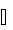 Cristianesimo…Traguardi per lo sviluppo delle competenzeRiconoscere che la Bibbia è il libro sacro per cristiani ed ebrei e documento fondamentale della nostra cultura, sapendola distinguere da altre tipologie di testi…. Confrontarsi con l'esperienza religiosa e distinguere la specificità della proposta di salvezza delCristianesimo…Traguardi per lo sviluppo delle competenzeRiconoscere che la Bibbia è il libro sacro per cristiani ed ebrei e documento fondamentale della nostra cultura, sapendola distinguere da altre tipologie di testi…. Confrontarsi con l'esperienza religiosa e distinguere la specificità della proposta di salvezza delCristianesimo…L’alunno: Esprime stupore per le meraviglie del Creato, in quanto opera di Dio. Interiorizza il valore del perdono. Riconosce comportamenti e azioni rispettose degli altri e dell’ambiente. Verbalizza l’elemento principale del messaggio di Gesù e riconosce nel “Padre nostro” il documento fondamentale per comprendere la fede e la vita dei cristiani.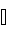 L’alunno: Esprime stupore per le meraviglie del Creato, in quanto opera di Dio. Interiorizza il valore del perdono. Riconosce comportamenti e azioni rispettose degli altri e dell’ambiente. Verbalizza l’elemento principale del messaggio di Gesù e riconosce nel “Padre nostro” il documento fondamentale per comprendere la fede e la vita dei cristiani.L’alunno: Esprime stupore per le meraviglie del Creato, in quanto opera di Dio. Interiorizza il valore del perdono. Riconosce comportamenti e azioni rispettose degli altri e dell’ambiente. Verbalizza l’elemento principale del messaggio di Gesù e riconosce nel “Padre nostro” il documento fondamentale per comprendere la fede e la vita dei cristiani.Abilità ConoscenzeAbilità ConoscenzeContenutiCogliere che, per gli uomini religiosi, Colui che ha voluto la vita è grande, buono, Padre di tutti. Essere consapevole che la libertà di scegliere è un dono di Dio. Saper verbalizzare alcuni aspetti della vita,dell’ambiente e del messaggio di Gesù.Comprendere che fin dalle origini Dio ha stabilito un’alleanza con l’uomo. Conoscere, attraverso alcune pagine evangeliche, comeGesù viene incontro alle attese di perdono e di pace, di giustizia e di vita eternaCogliere che, per gli uomini religiosi, Colui che ha voluto la vita è grande, buono, Padre di tutti. Essere consapevole che la libertà di scegliere è un dono di Dio. Saper verbalizzare alcuni aspetti della vita,dell’ambiente e del messaggio di Gesù.Comprendere che fin dalle origini Dio ha stabilito un’alleanza con l’uomo. Conoscere, attraverso alcune pagine evangeliche, comeGesù viene incontro alle attese di perdono e di pace, di giustizia e di vita eternaConoscere la figura di S. FrancescoRacconti bibliciPerché le persone comunicano fra di loroTutte le persone religiose hanno bisogno di comunicare    con DioLuoghi di cultoUtenti destinatariClassi SECONDEClassi SECONDEFase di applicazione1° bimestre1° bimestreTempiOTTOBRE/NOVEMBREOTTOBRE/NOVEMBREMetodologiaStrategie didattiche metacognitive, digitali, didattica centrata sullo sviluppo delle competenze, didattica incentrata sul gioco.Strategie didattiche metacognitive, digitali, didattica centrata sullo sviluppo delle competenze, didattica incentrata sul gioco.Risorse umane interneDocenti di classe e alunniDocenti di classe e alunniStrategie operativeRappresentazioni grafiche, racconti biblici,schede operative, analisi di fonti iconiche e musicali,letture di storie. Video Lim.Rappresentazioni grafiche, racconti biblici,schede operative, analisi di fonti iconiche e musicali,letture di storie. Video Lim.StrumentiComputer- Tablet Smartphone VideoLibri di testo Schede operativeVerificheProve in itinere: strutturate e semistrutturate. Questionari a risposta multipla e a rispostaaperta.